ÖĞRETMENLERİMİZİN ÖĞRENCİLERİMİZİN AİLELERİNDEN BEKLENTİLERİ Çocuklarınızı sevdiğinizi, onlara değer verdiğinizi, onlara güvendiğinizi söyleyiniz ve bunu da davranışlarınızla gösteriniz.  Çocuklarımıza sık sık iltifatlar edilmeli güzel sözler söylenmelidir. Bu, çocuğun kendisi hakkında olumlu duygular geliştirmesine yardımcı olacaktır.  Çocuk başkalarının yanında kesinlikle eleştirilmemeli, kardeşi ve başkalarıyla kıyaslanmamalıdır. Kıyaslama çocuğun gözünde değerimizi düşürür ve iletişim kopukluğuna neden olur.  Çocuğun evde yapabileceği sorumluluklar almasını sağlayın. Ona verdiğiniz sorumluluklar kendisine güvenildiğini, önem verildiğini hissettirir.  Çocuğunuza zaman ayırın. Sadece ders başarısı için değil, ayrıca eğlence ve sohbet için de zaman ayırın. Çocuklarınıza şimdi zaman ayırmazsanız ilerde de onlar size zaman ayırmaz.  Çocuklarımıza bol bol öğüt vermek yerine örnek olacak davranışları yanında yapınız.  Aile ve evle ilgili konularda ve sorunlarda çocuğunda düşünce ve önerilerini alın, onunla konuşup fikrini almaktan kaçınmayın.  Ev içi anne-baba arasındaki tartışmaları kesinlikle çocuğun yanında yapmayın. Kavgacı anne babaların kavgacı çocuklar yetiştirebildiğini unutmayınız.  Anne-baba olarak çocuğunuza karşı davranışlarınız tutarlı olsun. Ev içinde birinizin olmaz dediğine biriniz olur dememelidir.  Çocuğunuza fiziksel ve psikolojik şiddet uygulamayınız. Yukarıda sıraladığımız beklentileri ev içerisinde uygulamadığımız takdirde bunların psikolojik şiddet olduğunu unutmayınız.  Çocuğun arkadaş çevresini yakından tanıyın. Arkadaşlarının aileleriyle de tanışın. Uygun görmediğiniz arkadaşlarıyla, beraber konuşarak mesafeli durması gerektiğini anlatın. Siz ne kadar iyi bir anne-baba olsanız da tek bir kötü arkadaşın çocuğunuzu yoldan çıkartabileceğini unutmayınız.  Evde kurallar olmalıdır. TV saatleri herkes tarafından belirlenmeli ve buna uyulmalıdır. Siz televizyon seyrederken onun yan odada ders çalışmasını beklemeyiniz.  Çocuğunuzdan başarı beklerken onun çalışması için de uygun ortamı sağlayınız.  Çocuğunuza güzel bir kahvaltı yaptırmadan okula göndermeyiniz. ...Aile hayatının güzelliği gibi hiçbir şey yoktur, bir memleketin yükselmesi; ev ve aile muhabbetine bağlıdır...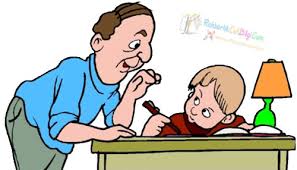 